ESCUELA DE COMERCIO MARTÍN ZAPATAINGRESO 2016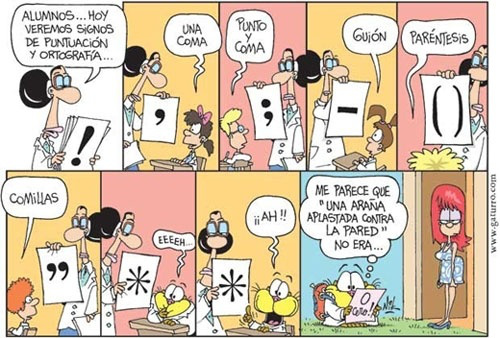                                                       Profesora responsable: Eliana Marasco“El conocimiento de las normas ortográficas es condición necesaria para el completo desarrollo del individuo, ya que es indisociable de la adquisición de las destrezas básicas de la lectura y la escritura. Es la propia sociedad la que recompensa a quienes dominan la ortografía con una buena imagen social y profesional y, en sentido contrario, la que sanciona a las personas que muestran una ortografía deficiente con valoraciones que afectan a su imagen y pueden restringir su promoción académica y profesional”.Fragmento de la “Introducción” a la Ortografía de la lengua española, de la Real                Academia Española ÍNDICE                                                                                                      PáginasORTOGRAFÍA................................................................................................................. 3Uso de la tilde...............................................................................................................  3Reglas generales............................................................................................................ 3Acentuación gráfica de las palabras con secuencia vocálica........................................... 3Tilde diacrítica............................................................................................................... 4Actividades.................................................................................................................... 5Usos de b....................................................................................................................... 7Usos de v....................................................................................................................... 8Actividades.................................................................................................................... 9Usos de s...................................................................................................................... 13Usos de c.....................................................................................................................  14Usos de z...................................................................................................................... 15Actividades.................................................................................................................. 15Usos de g y j................................................................................................................. 16Actividades.................................................................................................................. 18Usos de h..................................................................................................................... 19Actividades.................................................................................................................. 20Signos de puntuación................................................................................................... 21El punto....................................................................................................................... 21La coma....................................................................................................................... 22Actividades.................................................................................................................. 23BIBLIOGRAFÍA.............................................................................................................. 27ORTOGRAFÍAUSO DE LA TILDELa tilde o acento gráfico u ortográfico es un signo en forma de rayita oblicua (´) que, colocado sobre la vocal de una palabra, indica que la sílaba a la que pertenece dicha vocal se articula con acento, esto es, con mayor relieve o prominencia que las de su entorno.REGLAS GENERALESAcentuación gráfica de las palabras polisílabasLas reglas de acentuación gráfica de las palabras polisílabas están formuladas teniendo en cuenta dos factores: el lugar que ocupa en ellas la sílaba tónica y la letra en que terminan.Según el lugar que ocupa en ellas la sílaba tónica, las palabras de más de una sílaba pueden ser en español agudas, graves, esdrújulas o sobresdrújulas, tal como se explica en el siguiente cuadro.Para cada una de estas clases de palabras existen reglas específicas de acentuación gráfica, que se detallan a continuación.ACENTUACIÓN GRÁFICA DE LAS PALABRAS AGUDASLas palabras agudas llevan tilde cuando terminan en n, s o en vocal: razón, compás, acá, comité, magrebí, revisó, iglú.ACENTUACIÓN GRÁFICA DE LAS PALABRAS GRAVESLas palabras graves se escriben con tilde en los siguientes casos:Cuando terminan en consonante distinta de n o s: dólar, lápiz, referéndum, Tíbet, tórax, túnel.Cuando terminan en más de una consonante: bíceps, cíborg, fórceps, récord.Cuando terminan en y: yérsey, yóquey.ACENTUACIÓN GRÁFICA DE LAS PALABRAS ESDRÚJULAS Y SOBRESDRÚJULASLas palabras esdrújulas y sobresdrújulas se escriben siempre con tilde: análisis, hábitat, rápido, llévenselo, díganmelo.ACENTUACIÓN GRÁFICA DE LAS PALABRAS CON SECUENCIAS VOCÁLICAS (HIATO)La mayor parte de las sílabas en español contienen una sola vocal. Sin embargo, algunas sílabas contienen dos y hasta tres vocales. Así, en la palabra cien, las vocales i y e se articulan en la misma sílaba, formando un diptongo; y en buey, la u, la e y la y se pronuncian igualmente dentro de la misma sílaba, formando un triptongo.Hay también palabras que contienen secuencias de dos o más vocales que, por el contrario, se articulan en sílabas distintas, dando lugar a un hiato; así ocurre en país, donde las vocales a e i pertenecen a sílabas diferentes.El siguiente cuadro refleja los tipos de secuencias vocálicas del español.La h intercalada no influye en que sean hiatos o diptongos las secuencias de vocales entre las que se sitúa. Así, contienen diptongos palabras como sahu-me-rio, prohi-bir o ahi-ja-do, mientras que pro-hí-bo, a-za-har o ta-húr incluyen hiatos.Las palabras que contienen secuencias vocálicas se acentúan gráficamente según las reglas generales antes enunciadas para las palabras polisílabas, con una sola excepción: las palabras que contienen hiatos formados por una vocal cerrada tónica (i, u) y una abierta átona (a, e, o) llevan siempre tilde, al margen de las reglas generales: serías, mío, búho, transeúnte.TILDE DIACRÍTICALa tilde diacrítica se utiliza para diferenciar en la escritura ciertas palabras de igual forma, pero distinto valor, que se oponen entre sí por ser una de ellas tónica y la otra átona.Tilde diacrítica en palabras monosílabasSegún las reglas generales de acentuación, las palabras monosílabas no llevan tilde. Constituyen una excepción a esta regla general un grupo de palabras monosílabas tónicas de uso frecuente que se oponen a otras formalmente idénticas, pero de pronunciación átona. Para diferenciar gráficamente estos pares de monosílabos se prescribe la utilización de la tilde diacrítica en el elemento tónico del par.Tilde diacrítica en qué, quién, cuál, cómo, cuán, cuánto, cuándo y dónde Estas palabras llevan tilde diacrítica cuando se usan en oraciones interrogativas y exclamativas directas e indirectas. Ejemplos:¿Quién llamó? / Me pregunto quién llamó. /  ¡Quién lo hubiera dicho!¿Qué dijiste? / Me pregunto qué dijiste. / ¡Qué bueno!¿Cuál es la forma correcta? / Me pregunto cuál es la forma correcta.¿Cuánto es? / Me pregunto cuánto es. / ¡Cuánto sabes!¿Cuándo llegaste? / Me pregunto cuándo llegaste.¿Dónde es la reunión? / Me pregunto dónde es la reunión.¿Cómo se llama? / Me pregunto cómo se llama. / ¡Cómo llueve!¿Cuán lejos es capaz de llegar? / Me pregunto cuán lejos es capaz de llegar.Tilde en aún y aunEl adverbio aún/aun puede pronunciarse como palabra átona con diptongo (Aun cuando digas la verdad no te creerán.) o como palabra tónica con hiato (Aún no ha llegado.)Acentuación de adverbios terminados en –menteEstos adverbios están formados por un adjetivo más el sufijo –mente. Estas palabras conservan la tilde del adjetivo base: difícil + mente = difícilmente.Cuando el adjetivo base no lleva tilde, la forma derivada tampoco va tildada: sola + mente = solamente. ActividadesEn el siguiente texto, tildar las palabras cuando corresponda. Transcribir del texto anterior dos palabras agudas:dos palabras graves:dos palabras esdrújulas:dos palabras con hiato:dos palabras con diptongo:Tildar los monosílabos de las siguientes oraciones cuando corresponda.De un ejemplo de monosílabo.Te trajeron el te frío.Tu miras tu propio ejemplo.El cuento lo relató el. Tildar las palabras cuando corresponda.utilmente                                                             melodramaticamenteprimorosamente                                                materialmentecortesmente                                                        legitimamenteposiblemente                                                      irreversiblementeamorosamente                                                   espiritualmenteultimamente                                                       estupidamentenoblemente                                                         invariablementevalidamente                                                        despoticamenteSeñalar con una cruz, entre las opciones, la oración que tiene todas las palabras bien tildadas.Si el educador no quiere ejercer poder mas le vale cambiar de profesión.Sí el educador no quiere ejercer poder más le vale cambiar de profesión.Si el educador no quiere ejercer poder más le vale cambiar de profesión.Si el educador no quiere ejercer poder mas le vale cambiar de profesión.Creo que sí lo sé: todos son educables aun cuando los métodos hayan fracasado.Creo que sí lo se: todos son educables aún cuando los métodos hayan fracasado.Creo que si lo sé: todos son educables aun cuando los métodos hayan fracasado.Creo que si lo se: todos son educables aun cuando los métodos hayan fracasado.Solo se que estoy completamente solo en la tarea de educar y que dia a dia me someto a examen, mas no he caído en la desesperanza.Solo sé que estoy completamente solo en la tarea de educar y que día a día me someto a exámen, mas no he caído en la desesperanza.Solo sé que estoy completamente solo en la tarea de educar y que día a día me someto a examen, mas no he caído en la desesperanza.Solo sé que estoy completamente solo en la tarea de educar y que día a día me someto a examen, más no he caído en la desesperanza.USOS DE B Y VNo existe en español ninguna diferencia en la pronunciación de las letras b y v. Por esta razón suelen producirse confusiones en el momento de escribirlas.Usos de bSe escribe b en los siguientes casos:Cuando precede a otra consonante: abdominal, branquias, blanco, obvio, submarino.En posición final de palabra: club, esnob. Excepciones: palabras de procedencia eslava: molotov.Después de la sílaba tur-: turbio, turbina, disturbio, perturbación.Después de las sílabas iniciales ha-, he-, hi-, hu-: había, Hebe, hibernar, hubo.Después de las sílabas iniciales ra-, re-, ri-, ro-, ru-: rabanito, rebote, ribera, robot, rubí. Excepciones: rival y sus derivados (rivalizar, rivalidad) y sustantivos propios (Rivera, Rivas, etc.).En palabras que empiezan con las sílabas bu-, bur-, bus-: buzo, burbuja, busto.En palabras terminadas en –bilidad: posibilidad, habilidad, contabilidad. Excepciones: movilidad, civilidad, servilidad  y sus derivados.En verbos terminados en –ibir: escribir, prohibir, exhibir. Excepciones: vivir y sus compuestos y derivados (sobrevivir, convivir, malvivir).En verbos terminados en –buir: atribuir, distribuir, contribuir.En verbos terminados en –aber y –eber y sus derivados: saber, haber, caber, deber, beber. Excepción: precaver.En palabras terminadas en –bundo, -bunda: vagabundo, moribunda, errabundo.Las terminaciones –aba, -abas, -ábamos, -aban del pretérito imperfecto de indicativo de los verbos de la primera conjugación (terminados en –ar en infinitivo): saltaba, cantabas, amábamos, dudaban. El verbo ir en pretérito imperfecto del indicativo: iba, ibas, íbamos, iban.En palabras compuestas cuyo primer elemento es  bien- o bene-: bienvenido, benevolente, beneplácito.En palabras que contienen los sufijos –fobia o –fobo: claustrofobia, xenófobo, hidrofobia.En palabras que contienen los siguientes prefijos:Usos de vSe escribe v en los siguientes casos:A continuación de ol-: olvidar, disolver, solvente.A continuación de las consonantes d y b: adverbio, animadversión, obvio, subversión.A continuación de la sílaba cla-: clavo, esclavitud, clavícula. Excepciones: los derivados en –ble y –bilidad de verbos terminados en –clar: reciclable, mezclable, anclable.A continuación de la sílaba di-: diván, divorcio, divino, dividir, divulgar. Excepciones: dibujo y sus derivados, y las palabras en las que el prefijo di- se antepone a palabras que empiezan con b: dibranquial.A continuación de las sílabas iniciales lla-, lle-, llo-, llu-: llave, llevar, llover, llovía.A continuación del grupo equi-: equivalente, equivocación, equívoco.En los adjetivos terminados en –avo/-a, -ave, -evo/-a, -eve, -ivo/-a: octavo, suave, nuevo, breve, activo, masiva.En las formas verbales del pretérito perfecto simple y pretérito imperfecto del subjuntivo de andar, estar, tener: estuve, estuviéramos, anduvo, anduviesen, tuvimos, tuvieran...El verbo ir en presente de indicativo y subjuntivo: voy, va, vamos, vayas, vayamos, vayan...El sufijo –voro/-a (´que come´): herbívoro, carnívora, omnívoro.Los verbos mover, valer, venir, ver y volar y todos sus derivados: valgo, valioso, movemos, movimiento, vienen, venida, vemos, vista, vuelan, voladizo.Actividades Conjugar los infinitivos de los siguientes fragmentos en pretérito imperfecto de indicativo. El primero va como ejemplo.Fiorello Bodoni se despertaba (despertarse) de noche y………………….. (escuchar) los cohetes que……………….. (pasar) suspirando por el cielo oscuro. …………………… (Levantarse) y………………………. (irse) a buscar el aire de la noche. De pie y semidesnudo en la oscuridad,………………………. (observar) las fuentes de fuego que………………………… (murmurar) en el aire. Visitados por el sol en horas de sombra, los peces grises del estanque…………………… (bostezar) en agua musgosa y tibia, mirando con el ojo redondo a aquellos obreros, negros sobre el claro del cielo, que…………………… (ir) rebajando la altura secular de la casa.El coche……………. (ir) destartalado. No era un todo terreno y el camino no era de ripio sino de canto rodado. Como una coctelera enloquecida, Paco y yo………………… (ir) felices y……………………. (cantar) viejas melodías de la infancia, que……………….. (acentuar) según el movimiento del auto. Escribir el antónimo de cada uno de los siguientes verbos, en el mismo tiempo y la misma persona.abrían:dormías:encendíamos:traía:negabas:respondían:Completar los espacios con un sinónimo de las palabras y expresiones dadas que lleve “b”.La actividad requería que ………………………(a) una ……………………………. (b), de tal modo que, al hacer un intercambio para leerla, resultara ………………………… (c) para los demás……………………………… (d) de quién se…………………… (e). La…………………………. (f) consistía en…………………………. (g) indicios sobre sí mismos, sin…………………. (h) nombres o datos muy precisos. Algunos trabajos fueron…………………….. (i) y……………………….. (j) ingenio en el cumplimiento de la consigna.comunicaran por escritovida de una persona contada por ella mismafactiblerevelar, mostrardiscurría, hacía referencia, se ocupabadestreza, capacidadmostrar, exponerasignar, adjudicarintachables, irreprochablesevidenciaban, probabanCompletar las columnas del cuadro con palabras de la familia de las dadas.Escribir junto a cada adjetivo un antónimo con b.Escribir el sustantivo y el adjetivo que correspondan a cada uno de los siguientes verbos.Escribir derivados de los verbos indicados en la primera columna con la ayuda del significado y el ejemplo.Escribir junto a cada sustantivo un sinónimo con v.Completar los espacios colocando la forma verbal adecuada correspondiente al verbo entre paréntesis.Cuando (estar)...................... en México, recorrí gran parte de la península de Yucatán, admirando su gente, su paisaje y sus impresionantes ruinas arqueológicas. (Tener)............................ la suerte de encontrarme allí con unos amigos con quienes (andar).......................... recorriendo la ciudad maya de Chichén Itzá. Uno de ellos me presentó a un campesino de la zona con quien (sostener)........................................... una larga e interesante conversación. Luego, fuimos a Palenque, en donde (tener)........................ la fortuna de asistir a una ceremonia de carácter religioso, cuyas asombrosas imágenes (retener)............................................ durante mucho tiempo en mi memoria.Colocar b o v según corresponda. Luego, tildar los textos.A _eces, vengo a la escuela en _icicleta porque me permite una mas rapida mo_ilidad, mas los dias llu_iosos o__iamente de_o viajar en colecti_o.Ayer esta_amos estudiando y _uscando material para la proxima prue_a de _iologia y escri_imos todas las dudas. No se si tendre la posi_ilidad de o_tener una aclaracion cuando pueda consultarselas a la profesora. La prue_a sera teorico-practica, asi que no solo tengo que leer la _i_liografia sino que tambien de_o ejercitar _arios temas.La corriente electrica fluye rapidamente por un ca_le de co_re.Es muy instructi_o leer las _iografias de los hom_res cele_res.Retri_uyo con ama_ilidad las pala_ras de homenaje que ha reci_ido, sintiendo aun la emoción vivida.Si se quiere lograr la ur_anizacion de ese pequeño pue_lo, estamos de acuerdo en que si se de_eran prohi_ir muchas cosas, y solo sera posi_le con la cola_oracion de todos sus ha_itantes.En esa gra_ación tipicamente casera a_undan los ruidos, que hacen perder sila_as y aun pala_ras enteras de la con_ersacion.Completar con la palabra correcta seleccionada del paréntesis.En su viaje a la India se contagió con un..................................... muy extraño. (vacilo, bacilo)Los malos negocios lo llevaron a perder gran parte de sus................................... (vienes, bienes)Esa semana,................................ una gran cantidad de problemas. (tubo, tuvo)USOS DE C, S Y ZArgentina pertenece al área hispanohablante que sesea, es decir, que no distingue en la pronunciación entre los sonidos que representan las letras c, s y z.Usos de sSe escribe s en los siguientes casos:En los adjetivos terminados en –oso/-a: hermoso, gozosa, perezoso, delicioso. Excepción: mozo/-a.En las palabras que terminan en –sivo/-a: comprensivo, extensiva, abusivo, persuasiva. Excepción: nocivo/-a.En el pronombre átono se, antepuesto al verbo (se cayó) o pospuesto y unido al verbo (caerse).En las palabras que terminan en –sión cuando dicho final corresponde a –so, -sor, -sorio, -sible, -sivo/-a en otros sustantivos o adjetivos afines: expresión (expreso), confesión (confesor), ilusión (ilusorio), fusión (fusible), compasión (compasivo).En las palabras que terminan con los siguientes sufijos o elementos compositivos:–ense (gentilicios y adjetivos y sustantivos que expresan relación o pertenencia): marplatense, bonaerense, forense, castrense. Excepción: vascuence.–és, -esa (gentilicios y adjetivos y sustantivos que expresan relación o pertenencia): cordobés, portuguesa, montañés, burguesa.–ésimo/-a (numerales ordinales y fraccionarios): vigésimo, centésimo, milésimo. Excepciones: décimo, undécimo, duodécimo...–ísimo/-a (terminación de adjetivos en grado superlativo): altísimo, grandísimo, buenísimo.Usos de cSe escribe c ante e, i en los siguientes casos:En las palabras que empiezan con cerc- o circ-: cerca, circo, circuito, círculo, circunstancia.En las palabras que terminan en –ancia, -ancio, -encia, -encio: abundancia, cansancio, paciencia, silencio. Excepciones: ansia, hortensia.En los verbos terminados en –ceder, -cender y –cibir: conceder, ascender, percibir.En las palabras terminadas en –cial: especial, esencial, artificial. Excepciones: controversial, eclesial.En las palabras terminadas en –ciencia, -cente y –ciente: conciencia, docente, paciente. Excepciones: ausente, presente.En las palabras terminadas en –cimiento: acontecimiento, nacimiento, conocimiento. Excepciones: asimiento, desasimiento.En las palabras terminadas en –cioso/-a: codicioso, deliciosa, ocioso, preciosa. Excepciones: ansioso, pretensioso, fantasioso.En las palabras terminadas en –icio, -icia, -icie: justicia, calvicie, bullicio.En las palabras esdrújulas terminadas en ´-ice, -ícito/-a: vértice, cómplice, apéndice, lícito, explícito, implícito.En las palabras que terminan con el sufijo –áceo/-a (´perteneciente a´, ´semejante a´): grisáceo, rosácea, herbácea, violáceo.En las palabras que terminan con el sufijo –cida (´que mata´) o –cidio (´acción de matar´): insecticida, homicidio, fungicida, genocidio.En las palabras que terminan en –ción, cuando dicho final corresponde a -to, -tor, -do, -dor en otros sustantivos o adjetivos afines: invención (invento, inventor), rendición (rendido, rendidor).En las palabras que en singular terminan con z cuando pasan al plural: peces, luces, jueces.Usos de zSe escribe z en los siguientes casos:En las palabras que terminan en –triz, muchas de las cuales son formas femeninas de sustantivos y adjetivos terminados en –dor y –tor: actriz, directriz, emperatriz, matriz.En los adjetivos terminados en –az que designan cualidades: sagaz, falaz, voraz, capaz, tenaz.En las palabras que terminan con –anza: confianza, bonanza, esperanza, enseñanza, semejanza.En las palabras que terminan con –azgo: hallazgo, hartazgo, noviazgo, liderazgo.En las palabras que terminan con el sufijo –azo/-a (con valor aumentativo o despectivo, ´golpe´, acción repentina o contundente´): madraza, golpazo, portazo, flechazo.En los sustantivos abstractos derivados de adjetivos que designan cualidades terminados en –ez, -eza: madurez, entereza, sensatez, belleza.En los adjetivos terminados en –izo/-a que denotan ´semejanza´, ´propensión´ o ´pertenencia´: asustadizo, rojizo, olvidadizo, advenedizo. También en sustantivos que denotan lugar: caballeriza, pasadizo.ActividadesEscribir sustantivos abstractos derivados de los siguientes adjetivos que contengan z.Escribir un sustantivo terminado en –ción o  -sión de cada una de ls siguientes verbos.Completar las oraciones con la palabra correcta.La mona vestida de.............................. mona queda. (seda/ceda)Quien se.......................... , ............................. quiere. (caza/casa)Agua que no...................... de beber, déjala correr. (as/has/haz)No hay que dejar al................................., lo que puede lograr la voluntad. (asar/azar/azahar)Desde la........................................ del volcán se veía con claridad el............................... (sima/cima) (cauce/cause)Completar los espacios en blanco con s, c o z.El hombre que ca_aba perdi_esHablaba una ve_ el conde Lucanor con Patronio, su con_ejero, y le dijo:-Patronio, algunas per_onas me ha_en daño a ve_es en mi ha_ienda o cuando me ven, me di_en que les pe_a mucho y que lo hi_ieron obligados por la ne_e_idad. Quiero saber qué conducta seguir cuando estas cosas me _u_edan.-Señor –re_pondió Patronio_, lo que te preocupa se pare_e a lo que le _u_edió a un hombre que ca_aba perdi_es y, conforme las iba ca_ando, las mataba a todas. Mientras lo ha_ía, el viento golpeaba sus ojos, y lo ha_ía llorar. Una de las perdi_es dijo a las otras: “Este hombre, aunque nos mata, nos compade_e y llora por eso”. Otra perdi_ le dijo de_de afuera: “Agrade_co a Dios haberme _alvado del que quiere ha_erme daño y _imula _entirlo”. Tú, señor conde Lucanor, cuídate _iempre del que te perjudica y di_e que le pe_a.                                     En El conde Lucanor, Don Juan Manuel. (Adaptación)USOS DE G Y JSe escribe con g en los siguientes casos:En las palabras que contienen la sílaba gen en cualquier posición, incluidas las que terminan en –gencia, -gente: origen, imagen, gentil, urgente, diligencia, contingente. Excepciones: ajenjo, jengibre, jején. También los derivados de palabras escritas con j como avejentar, piojento y las formas de verbos terminados en –jar, -jer, -jir: bajen, aventajen, crujen, tejen, dejen.Las palabras que contienen la secuencia gest-: congestión, gestar, gestión, sugestión, gestor. Excepciones: majestad (y derivados), vejestorio.Las palabras que contienen las secuencias gia, gio: alergia, cirugía, contagio, vestigio, energía, magia. Excepciones: bujía, crujía, herejía, apoplejía, hemiplejia, lejía.Las palabras que empiezan con gene-, geni-, geno-, genu-: generoso, género, genético, genoma, genital, genio.Las palabras terminadas en –ginoso/-a: oleaginoso, cartilaginoso, ferruginoso, vertiginoso.Las palabras terminadas en –gésimo/-a y –gesimal: vigésimo, cuadragésimo, sexagesimal.Los verbos terminados en –ger, -gir: proteger, emerger, afligir, corregir, dirigir, fingir, regir, rugir, surgir. Excepciones: tejer, crujir. Las formas de los verbos en –ger, -gir en las que el fonema antecede a las vocales /a/, /o/ se escriben necesariamente con j: protejo, aflija, corrijamos, emerjo.Las palabras que contienen las raíces grecolatinas:Se usa la letra j ante e, i en los siguientes casos:Las palabras terminadas en –aje, -eje: coraje, follaje, lenguaje, hospedaje, peritaje, despeje, hereje. Excepción: ambages (usada en la expresión sin ambages).Las palabras graves terminadas en –jero/-a: callejero, pasajera, viajero, consejero. Excepción: ligero y derivados.Los verbos terminados en –jear  incluidas todas sus formas: hojear, canjear, chantajear.Los sustantivos terminados en –jería: brujería, cerrajería, conserjería, relojería.ActividadesEscribir sinónimos de las siguientes palabras que contengan j.Escribir dos palabras derivadas a partir de las siguientes.Completar con g o j.refu_io                                 esco_ieron                              li_eronostal_ia                              reco_amos                             flo_erama_ia                                   cru_iente                                tra_eronur_encia                               tra_inar                                  pedago_íaCompletar con los verbos indicados en pretérito perfecto simple y colocar g o j en las palabras en las que faltan letras.Así como los árabes (dejar).............................. sus huellas en el léxico español, otros pueblos también (producir)....................................... sus aportes en nuestra len_ua. A partir del francés, se (introducir)............................... _alicismos, por e_emplo: baga_e, maquilla_je, engrana_e, gara_e, equipa_e. El influ_o _ermánico (traer).........................como resultado al_unos _ermanismos, como lison_a, emba_ada, aren_a, agasa_ar. Los italianismos se re_istraron en castellano desde época anti_ua, porque ya en el siglo XVI se (contraer)................................... en España usos que refle_aban la influencia de Italia: esdrú_ulo, ma_estuoso, _ornada, arpe_io, can_ear.USOS DE HSe usa h en los siguientes casos:Delante de los diptongos /ua/, /ue/, /ui/ tanto en inicial de palabra como en posición interior de comienzo de sílaba: hueco, huevo, hueso, ahuecar, marihuana, chihuahua.Delante de las secuencias /ia/, /ie/ en posición inicial de palabra: hiato, hielo, hierro, hierba, hialino.En palabras que empiezan por las secuencias herm- histo-, hog-, holg-, horr- y hosp-: hermano, hermafrodita, historia, histología, hogar, hoguera, holgar, horma, hormona, hormiga, horror, horrible, hospedar, hospital. Excepciones: ermita y sus derivados, ogro y derivados.En palabras que empiezan por la secuencia hum- seguida de vocal: humano, humus, humildad, humor, humillar.Los verbos de uso frecuente haber, habitar, hablar, hacer, hallar, hartar, helar, herir, hervir, hinchar, y hundir, incluidas todas las formas de su conjugación.Llevan h tras la secuencia ex- las voces exhalar, exhausto, exhibir, exhortar, exhumar y derivados (no así exuberante ni exuberancia).Las palabras con raíces de origen griego:ActividadesEscribir un derivado de cada una de las siguientes palabras que comiencen con el diptongo ue. Escribir tres palabras que contengan cada uno de los siguientes prefijos.hidro-:hipo-:hema-:hexa-:hetero-hepato-Escribir un sinónimo de cada una de las siguientes palabras que lleve h.Escribir la palabra correspondiente a cada definición. Todas llevan h.Demostración exagerada de algún afecto:Entrada de mar en la costa:Adorno precioso de valor:Persona alojada en casa ajena:Ligeramente impregnado de agua:Flor blanca del naranjo:Polígono de seis lados:SIGNOS DE PUNTUACIÓNLa función de los signos de puntuación es delimitar las unidades del discurso y organizar la información en capítulos, apartados, secciones y párrafos para facilitar la correcta interpretación de los textos.Además ponen de relieve ideas, indican la modalidad de los enunciados, destacan giros sintácticos, eliminan o reducen ambigüedades y generan efectos estilísticos.En este curso se verán los usos más importantes del punto y de la coma.El puntoSu función es señalar el final de una oración (que no sea interrogativa o exclamativa).Se escribe sin separación de la palabra que lo precede y se deja un espacio respecto de la palabra o signo que le sigue.Tipos de puntoOtros usos del puntoEn abreviaturas: se coloca punto aun cuando le siga otro signo de puntuación. Ejemplo: etc.,En combinaciones con otros signos:Con comillas: el punto va después de las comillas de cierre. Ejemplo: Dijo el testigo: “No recuerdo qué ropa tenía puesta”.Con paréntesis: el punto se coloca después del paréntesis de cierre. Ejemplo: El libro es reciente (2010).Idéntico criterio se sigue con corchetes y rayas.No corresponde punto:Cuando una oración termina con una abreviatura.Cuando una oración termina con puntos suspensivos.Después de signos de exclamación o de interrogación.En los años, numeración de páginas y números de decretos, leyes o artículos.En las fechas que encabezan una comunicación.En los epígrafes de cuadros, tablas, ilustraciones, fotografías.En las siglas.La comaLa coma indica una pausa breve dentro de un enunciado.Se escribe junto a la palabra que la precede y con separación de un espacio de la palabra o signo que le sigue. Usos más importantesDelimita incisos, ya sean o expresiones adjetivos explicativos. Un inciso es un corte en el discurso que sirve para introducir una explicación o aclaración. Con los incisos, el texto se enriquece; si se lo suprime, no varía el texto en lo esencial de su significación. Ejemplos:García Lorca, el poeta español, fue asesinado en Granada.El parral, que estaba mal podado, no dio uva este año.Sus ojos, relucientes, lo seguían desde el balcón.Delimita elementos de una enumeración. Se debe tener en cuenta:Que los elementos que se enumeran no deben ser complejos. Ejemplo:El libro aborda el problema desde el punto de vista político, económico, sociológico y cultural.Que el último elemento de la enumeración, precedido por y, e, ni, o, u no queda separado por comas. Ejemplo:No me gusta la cumbia, la salsa ni el cuarteto.Que en las enumeraciones incompletas no se coloca conjunción ante el último término, sino coma. La enumeración se puede cerrar con etcétera o su abreviatura etc., con puntos suspensivos o con punto. Ejemplo:Durante la entrevista se habló de política, de temas culturales, de su trayectoria profesional, etc.Separa vocativos (elementos que se usan para nombrar al interlocutor). Ejemplo:Señoras y señores, quedan en buena compañía.Separa el sujeto del predicado, solo en caso de omisión del verbo. Ejemplo:Los que no tienen el material, en este grupo.Conviene colocar comas ante excepto, salvo, menos. Ejemplo:Me gustan todas las comidas, excepto el arroz.Se usa coma antes de por lo tanto, por consiguiente, así que, de manera que. Ejemplo:Él mismo eligió esa carrera, así que no quiero quejas.Se usa coma antes de pero, mas, aunque, sino que. Ejemplo:El trabajo está listo, aunque sería necesario revisarlo.Se usa coma para marcar la alteración del orden regular. Ejemplo:En aquella época, aún circulaba el tranvía.Se usa coma después de conectores como es decir, a saber, ahora bien, pues bien, en primer lugar, por último, además, con todo, sin embargo, no obstante, por una parte, por otra parte, por el contrario, en cambio, efectivamente, generalmente... Ejemplo:Estamos de acuerdo con la propuesta; no obstante, queremos formularle una crítica.Se usa coma tras locuciones como: en cuanto a, con respecto a, con referencia a, a pesar de todo, aun así... Ejemplo:Con respecto a su solicitud, debo informarle que está siendo considerada.No se emplea comaEntre sujeto y verbo, salvo que el sujeto incluya la palabra etcétera o una aclaración. Ejemplos:Chile y Bolivia llegaron a un acuerdo.Chile, Bolivia, Perú, Ecuador, Colombia, etc., tienen costumbres semejantes.Chile, Bolivia y Perú, que firmaron un acuerdo recientemente, participarán de la reunión.ActividadesReescribir el siguiente texto colocando los puntos aparte que corresponda. El texto tiene cuatro párrafos. El rey secretoEn la ciudad hay un rey secreto. Nadie –excepto los guardianes- sabe quién es. Ni él mismo lo sabe. Puede ser un barrendero, un abogado criminalista, el jefe de estación del ferrocarril. Sus decisiones mínimas son  consideradas decisiones de Estado. Sus palabras casuales se convierten en sentencias. Sin saberlo, ordena castigos y ejecuciones. Imaginemos: enciende un fósforo y ordena un incendio. Acaricia un gato y el liberado un prisionero. Tira una piedra y derrumban una torre. Pero son ejemplos que imaginamos sin certeza alguna. Quizás no hay ninguna relación entre sus actos casuales y sus consecuencias: enciende un fósforo y derrumban una torre. Cada siete años, la conspiración triunfa y el rey es asesinado. Entonces se elige al azar otro rey cualquiera: un médico, un equilibrista, un nombre raro en la guía telefónica, alguien que pasa, el que escribe esto, el que lee esta página.                                                                                                                         Pablo De SantisColocar las comas que correspondan en las siguientes oraciones. La risa disminuye las contracturas cervicales mejora la presión sanguínea reduce los niveles de colesterol fortalece el sistema inmunológico y mejora el estado de ánimo de los seres humanos.Las investigaciones demuestran que una sonora carcajada varias veces al día es el remedio más económico y eficaz contra el estrés.Increíble pero real.Por eso los científicos no dudan en señalar que la terapia más rápida es una contundente carcajada.La risa la más antigua medicina.Reescribir los siguientes textos colocando los puntos y seguido y aparte, las mayúsculas y las comas. Establecer la diferencia que existe entre las oraciones siguientes, según el sitio en que vaya ubicada la coma.Ignoro  lo   sucedido   luego,   permanezco  desinformado. /
Ignoro lo sucedido, luego permanezco desinformado.No cite la bibliografía así, predispone al lector. / No cite la
bibliografía, así predispone al lector.Hizo las correcciones como le habían indicado. /Hizo las
correcciones, como le habían indicado.No vino entonces, me enfurecí con él. / No vino, entonces
me enfurecí con él.  Justificar el uso o la ausencia de la coma entre el sujeto y el predicado de las siguientes oraciones.Las elecciones para gobernadores y presidente, serán en
el transcurso de 2007.Las lluvias, que anegaron gran parte de Tucumán y algunas
zonas de Córdoba, ponen de manifiesto la precariedad en
que vive mucha gente.Dólares,   euros,  reales,  marcos,  pesetas,   etc.,  parecen
fortalecerse cada vez más.Los festivales de verano,  una costumbre ya instaurada,
convocan   cada   vez   a   más   amantes   de   la   música
autóctona.Estudiantes y trabajadores de varios gremios, se han aliado en una singular protesta.Calles cortadas,   acequias desbordadas,  cables caídos, teléfonos sin funcionar, etc., son el resultado de la fuerte
tormenta última.   Justificar el uso de cada una de las comas en las siguientes oraciones.Vecino, colabore con la limpieza.Si desea elaborar una conclusión adecuada, estudie cada uno de los pasos de la operación.En casa de herrero, cuchillo de palo.Entró en vigencia en el servicio de transporte mendocino, la Redbus, tarjeta electrónica.Nuestra idiosincrasia, ¡ay de nosotros!, más de una vez queda olvidada.Aunque el gobierno provincial ha prometido una cuantiosa recompensa para hallar al asesino, no hay aún informantes serios.Han aparecido nuevas versiones para el Himno Nacional Argentino, de Parera y López y Planes.Unas  provincias   aplicarán   ya   el   cambio   en   materia educativa, otras, paulatinamente.BIBLIOGRAFÍAAcademia Argentina de Letras (2011). Diccionario argentino de dudas idiomáticas. Buenos Aires, Santillana.Ramallo de Perotti, M. (2010). Sé qué pero no cómo. (Instrumentos lingüísticos para la elaboración de trabajos finales). Parte I. Mendoza, Zeta editores.Ramallo de Perotti, M. (2008). Sé qué pero no cómo. (Instrumentos lingüísticos para la elaboración de trabajos finales). Parte II. Mendoza, Zeta editores.Real Academia Española y Asociación de Academias de la Lengua Española (2005). Diccionario panhispánico de dudas. Madrid, Santillana.Real Academia Española ((2010). Nueva gramática de la lengua española. Manual. Asociación de Academias de la Lengua Española y Real Academia Española. Buenos Aires, Espasa.Real Academia Española (2012). Ortografía básica de la lengua española. Buenos Aires, Espasa.CUADERNILLO DE ORTOGRAFÍA BÁSICA Y REGLAS DE PUNTUACIÓNAlumno:Curso:Profesora:AgudasLa sílaba tónica es la últimacolibrí, mirar, talónGravesLa sílaba tónica es la penúltimaángel, celeste, martesEsdrújulasLa sílaba tónica es la antepenúltimapágina, típico, únicoSobresdrújulasLa sílaba tónica es anterior a la antepenúltimacómaselo, dígannoslo, imagíneseloDiptongoDos vocales que forman parte de una misma sílabaau-la, es-toy, deu-da, vier-nesTriptongoTres vocales que forman parte de una misma sílababuey, cam-biáis, miauHiatoDos vocales que forman parte de sílabas sucesivas distintasfe-o, ha-bí-a, o-í-do, pun-tú-atú-pronombre personal:Tú no digas nada.tu-posesivo:¿Dónde está tu casa?él-pronombre personal:Él lo sabe todo.el-artículo:El cartero ya ha venido.mí-pronombre personal:Hazlo por mí.Solo dependo de mí mismo.mi-posesivo:Olvidé mi sombrero.-sustantivo (nota musical):Empieza en mi mayor.sí-pronombre personal:Se lo ha reservado para sí.Está orgullosa de sí misma.-adverbio de afirmación:Sí, lo haré.-sustantivo (aprobación o asentimiento):En el referéndum, triunfó el sí. si-conjunción, con distintos valores:Si no lo encuentras, dímelo.Pregúntale si quiere ir.Haz como si no lo supieras.Pero ¡si yo no lo sabía!Si será bobo...-sustantivo (nota musical):La obra está en si bemol.té-sustantivo (planta e infusión):Posee una plantación de té.Desayuno té con leche.El plural tés mantiene la tilde diacrítica del singular.te-pronombre personal:Ayer no te vi en la reunión.¿De qué te arrepientes?dé-forma del verbo dar:Dé gracias a que estoy de buen humor.de-preposición:Vienen de lejanos países.sé-forma del verbo ser:Sé más discreto, por favor.-forma del verbo saber:Yo sé qué ha pasado.se-pronombre, con distintos valores:¿Se lo has traído?Luis se preparó la comida.Solo se han visto una vez.Siempre se queja por todo.Ese año se quemó su casa.-indicador de impersonalidad:Aquí se trabaja mucho.-indicador de pasiva:Se hacen trajes a medida.más-adverbio de cantidad:Ana vive más lejos que tú.Cada vez tiene más canas.No puedes pedir más.mas-conjunción adversativa equivalente a pero:Me creyeron, mas solo después de verlo.Los mayas no conocian la rueda ni tenian animales de tiro, pero edificaron preciosas piramides escalonadas, templos y palacios, y esculpieron sus impresionantes caras de piedra valiendose tambien de instrumentos liticos. No conocian el arado, pero vigilaban desde sus observatorios la orbita de los astros y tenian el calendario mas exacto del mundo. Creian en fuerzas cosmicas que habian trazado su destino y se sometian como esclavos al calendario en el que cada dia estaba consagrado a una divinidad. Ella determinaba sus dias buenos y malos y no hacian nada sin consultarla. Un dia, hace unos 600 años, abandonaron de pronto los que habian edificado con tanto esfuerzo y desaparecieron de la llanura central de la peninsula de Yucatan.PREFIJOSIGNIFICADOEJEMPLOSbio-´vida´biología, biodegradable, biografíasub-´bajo´/ ´debajo de´submarino, subalterno, subacuáticobi-, bis-, biz-´dos´/´dos veces ´bicentenario, bilingüe, bisabuelo, bizcochuelobibli(o)-´libro´biblioteca, bibliografía, biblioratoSUSTANTIVOADJETIVOVERBOhábilimposibilitarconfiableamabilidadcomprobabledebilitarnegroesclavoaltopacíficomaloiniciadoricodesérticoharagánsilenciosocerradoerguidohumildeescasoignoranteentretenidohumildepermitidovalienteopacoVERBOSUSTANTIVOADJETIVOllovervivirvolarvaciarenvolvermoveradvertirvacilarVERBOSIGNIFICADOPALABRA DERIVADAVERVer apenas, con dificultadConversación acordada con alguien con una finalidad especial.// Género periodísticoAdvertir algo con anticipaciónAlgo que no se puede prever es un...Ver de nuevoentreverVENIRAcordar algo con alguienParticipar en un hecho o conversaciónSustantivo derivado del anteriorActuar con anticipaciónSustantivo derivado del anteriorcasafatuidadfuerzafogosidadfuturosinceridadflorestautilidadcausacomprobaciónfugaarroganciacharladesfachatezalturatersuraredondobuenoconfiadorudofuertepesadoesbeltotorpedecepcionarreverrotarrevelaradmitirexplotarpercibirinvadirimprimircomprobarculminarposeeredificarsuspenderRaízSignificadoEjemplosangio-´vaso´, ´conducto´angioplastia, angioma, angiospermageo-´tierra´geografía, geología, geometría, apogeo, geocentrismogerman(o)´de Germania´, ´alemán´germánico, germanofiliager(onto)´vejez´, ´viejo´geriátrico, gerontología, gerontocraciagiga-´mil millones de veces´gigavatio, gigaherciogine(co)´mujer´ginecología, gineceo, ginecocracia-algia´dolor´neuralgia, lumbalgia, nostalgia-fagia´acción de comer o tragar´antropofagia, aerofagiagen-´generar´, ´producir´génesis, primogénito, congénito, endógeno, alérgeno, cancerígeno, patógeno, oxígeno-gero´que genera o produce´alígero, flamígero-logía´estudio´, ´disciplina´ecología, filología, terminología-rragia´flujo´, ´derramamiento´hemorragia, verborragia, blenorragiapedanteríapajareraexcursiónalegreestuchezumoprudentepromesaexactopedazomensajeviajeafligircorregirdirigirgenerosoimagenextranjeroRaízSignificadoEjemploshelico-´espiral´helicoidal, helicópterohelminto-´gusano´helmíntico, helmintologíahelio-´sol´heliocéntrico, helioterapia, heliotropohema-hemo-hemato-´sangre´hematoma, hematocrito, hematología, hemoglobinahemi-´medio´, ´mitad´hemisferio, hemiciclohepato-´hígado´hepatitis, hepatologíahepta-´siete´heptágono, heptasílabohetero-´otro´, ´distinto´heterogéneo, heterosexual, heterónimohex(a)-´seis´hexágono, hexaedrohidr(o)-´agua´hidrante, hidrología, hidráulico, hidroeléctricohigr(o)-´humedad´higrómetrohiper-´superioridad´, ´exceso´hipertrofia, hipertensión, hipermercadohipo-´inferioridad´, ´escasez´hipotensión, hipotermia, hipoglucemiahip(o)-´caballo´hipódromo, hipocampo, hípico, hipopótamohol(o)-´todo´holograma, holísticohomeo-´semejante´, ´parecido´homeopatía, homeostasishomo-´igual´homonimia, homogéneo, homosexualorfandadhospedajeovoideoquedadóseohollarhortelanoholgarfastidiocongeladoandrajosoencontrarperezosoaduladorespañoldiestroprobogriegoóxidosucesorendijaproezabrujomecerrectitudespantorobarlegumbrePunto y seguidoSepara oraciones de un mismo párrafo.Se mantiene el tema o la idea que se viene desarrollando en la secuencia siguiente a él.Punto y aparteSepara párrafos de un texto.Las unidades que separa guardan menor relación semántica que las separadas por punto y seguido.Al iniciar un nuevo párrafo se puede dejar sangría (estilo latino) o comenzar junto al margen izquierdo (estilo anglosajón).Punto finalSeñala la terminación de un escrito o de una división importante de un texto.La brújulaLos chinos utilizaron para navegar la aguja imantada que tiene la propiedad de señalar al Norte y la colocaron sobre un corcho que flotaba en un vaso lleno de agua o aceite en el siglo XII los árabes la llevaron a Occidente el perfeccionamiento de la brújula se atribuye a un marino italiano Flavio Gioja que colocó la aguja en equilibrio sobre un eje de metal para facilitar su oscilación y la encerró en una caja de cristal para evitar que el viento y la tierra la perturbaran los italianos la llamaron bussola es decir caja. Con ella los navegantes pudieron prescindir de la orientación del sol y de las estrellas navegaron de noche y se alejaron de las costasUn intenso olor a gas volvió a sentirse anoche en distintos puntos de la Capital y del Gran Buenos Aires donde anteayer existía una gran preocupación por parte de los vecinos por no poder determinar el origen de las emanaciones. En una conferencia de prensa realizada ayer en el Comité de Operaciones de Emergencia (COE) de la ciudad, el titular de Defensa Civil de la comuna Víctor Capilouto aseguró que el organismo en carácter de urgente está trabajando en conjunto con la Municipalidad del partido de Avellaneda y con varias dotaciones de bomberos de la Policía Federal. El anuncio se hizo luego de que el jefe de gobierno porteño Aníbal Ibarra se reuniera con el COE y tomara contacto con el intendente de Avellaneda Oscar Laborde. Se presumía que las emanaciones tendrían su origen en el polo industrial de Dock Sud.